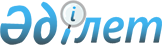 О внесении изменений в решении акима Жайсанбайского сельского округа от 1 сентября 2011 года № 8 "О наименовании улиц села Жайсанбай Жайсаңбайского сельского округа"Решение акима Жайсанбайского сельского округа Иргизского района Актюбинской области от 15 февраля 2017 года № 1. Зарегистрировано Департаментом юстиции Актюбинской области 7 марта 2017 года № 5293      В соответствии со статьей 35 Закона Республики Казахстан от 23 января 2001 года "О местном государственном управлении и самоуправлении в Республике Казахстан", Конституционным Законом Республики Казахстан от 3 июля 2013 года "О внесении изменений и дополнений в Конституционный закон Республики Казахстан и в некоторые законодательные акты Республики Казахстан по вопросам исключения противоречий, пробелов, коллизий между нормами права различных законодательных актов и норм, способствующих совершению коррупционных правонарушений", аким Жайсанбайского сельского округа РЕШИЛ:

      1. Внести в решение акима Жайсанбайского сельского округа от 1 сентября 2011 года № 8 "О наименовании улиц села Жайсанбай Жайсаңбайского сельского округа" (зарегистрировано в реестре государственной регистрации нормативно-правовых актов за № 3-5-143, опубликованное 25 октября 2011 года в районной газете "Ырғыз") следующие изменении:

      в заголовке указанного решения на казахском языке слова "селолық", "селосының" заменить словами "ауылдық", "ауылының".

      2. Настоящее решение вводится в действие по истечении десяти календарных дней после дня его первого официального опубликования.


					© 2012. РГП на ПХВ «Институт законодательства и правовой информации Республики Казахстан» Министерства юстиции Республики Казахстан
				
      Аким Жайсанбайского сельского округа 

Г. БАЙТАКОВ
